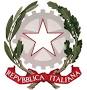 ISTITUTO COMPRENSIVO CERTALDO   Via Leopardi snc - 50052 Certaldo  (FI) -  . 0571666425 - 0571666424  - 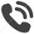    fiic825005@istruzione.it – fiic825005@pec.istruzione.itwww.iccertaldo.edu.it                                                       Codice fiscale   91018620483 -  Codice Univoco UFH9YP      Codice ministeriale FIIC825005PATTO EDUCATIVO DI CORRESPONSABILITA’(D.P.R. 21 novembre 2007, n.235, art.3)Il genitore/affidatario e il dirigente scolasticoVISTO l’art. 3 del D.P.R. 235/2007;VISTA la C. M. prot. n. 3602/PO del 31/07/2008;PRESO ATTO che: la formazione e l’educazione sono processi complessi e continui che richiedono la cooperazione dello studente, della scuola, della famiglia e dell’intera società civile;la comunità scolastica è il complesso costituito dagli studenti, dagli organi e operatori scolatici, dalle famiglie e dai soggetti interni ed esterni, anche istituzionali o associativi, che collaborano nel perseguimento del successo formativo ed educativo;il rapporto scuola-alunno-famiglia costituisce l’ecologia primaria entro la quale si realizza la transazione educativa e la condizione fondamentale del successo dell’impresa educativa;la scuola non è soltanto il luogo in cui si realizza l’apprendimento, ma una comunità organizzata dotata di risorse umane, materiali e immateriali, tempi, organismi che necessitano di interventi complessi di coordinamento, gestione, conservazione-ottimizzazione e partecipazione;sottoscrivono il seguente Patto Educativo di Corresponsabilità.La scuola si impegna a:Informare le famiglie sulle scelte progettuali, metodologiche e pedagogiche elaborate nel Piano Triennale dell’Offerta Formativa, nelle programmazioni di classe e disciplinari, nel regolamento di istituto.Fornire una formazione culturale qualificata, aperta alla pluralità delle idee, nel rispetto dell’identità di ciascuno studente.Offrire un ambiente favorevole alla crescita integrale della persona, garantendo un servizio educativo-didattico di qualità e coerente con i bisogni formativi degli studenti, in un ambiente educativo sereno.Promuovere negli studenti la motivazione ad apprendere e lo sviluppo dei processi di autovalutazione, valorizzare l’autostima.Ascoltare gli studenti, comprendere le loro difficoltà, offrire iniziative per il recupero, al fine di favorire il successo formativo e combattere la dispersione scolastica oltre a incoraggiare il merito.Garantire la massima oggettività, trasparenza e tempestività nelle attività di verifica e valutazione.Comunicare costantemente con le famiglie, informandole sull’andamento didattico-disciplinare degli studenti.Assicurare la salubrità e la sicurezza degli ambienti, che devono essere adeguati a tutti gli studenti; attivarsi per garantire alla scuola un’adeguata strumentazione tecnologica.Promuovere la solidarietà tra i componenti della comunità scolastica e tutelare il diritto dello studente alla riservatezza.Favorire la piena integrazione degli studenti diversamente abili.Promuovere iniziative di accoglienza e integrazione degli studenti stranieri, tutelandone la lingua e la cultura, anche attraverso la realizzazione di iniziative interculturali.Stimolare riflessioni e attivare percorsi volti al benessere, alla salute e all’assistenza psicologica degli studenti.Gli studenti si impegnano a:Essere puntuali, frequentare regolarmente le lezioni, adempiere assiduamente gli impegni di studio, avendo cura di portare sempre il materiale occorrente.Favorire in modo positivo lo svolgimento dell’attività didattica e formativa, garantendo costantemente la propria attenzione e partecipazione alla vita della classe e dell’istituto.Dimostrare nei confronti del capo d’istituto, dei docenti, del personale tutto della scuola e dei loro compagni lo stesso rispetto, anche formale, che chiedono per se stessi.Favorire il rapporto e il rispetto tra i compagni sviluppando situazioni di integrazione e solidarietà.Mantenere costantemente un comportamento positivo e corretto, rispettando l’ambiente scolastico inteso come insieme di persone, oggetti e situazioni.Presentarsi a scuola con un abbigliamento consono all’ambiente ed evitare assolutamente l’utilizzo di un linguaggio offensivo o scurrile .Comportarsi in maniera corretta durante l’intervallo, sostando solo nel corridoio del proprio corso senza accedere agli altri piani e avendo cura di non correre e di non giocare a palla.Utilizzare correttamente le strutture, i macchinari e i sussidi didattici e comportarsi nella vita scolastica in modo da non arrecare danni al patrimonio della scuola.Riferire in famiglia le comunicazioni provenienti dalla scuola e dagli insegnanti.Contribuire a rendere accogliente l’ambiente scolastico e ad averne cura come importante fattore di qualità della vita della scuola.Osservare le disposizioni organizzative e di sicurezza dettate dal regolamento d’istituto.La famiglia si impegna a:Favorire un’assidua frequenza dei propri figli alle lezioni, far rispettare l’orario d’ingresso a scuola, giustificare le assenze (avvertendo anticipatamente la scuola per assenze prolungate che non siano per motivi di salute).Instaurare un dialogo costruttivo con i docenti, nel rispetto delle scelte educative e didattiche condivise, informandosi costantemente del percorso formativo dei propri figli.  Controllare regolarmente le comunicazioni provenienti dalla scuola.Partecipare attivamente e con regolarità alle riunioni programmate. Conoscere il Piano Triennale dell’Offerta Formativa della scuola.Intervenire, con coscienza e responsabilità, rispetto ad eventuali danni provocati dai figli a carico di persone, arredi, ambienti, materiale didattico, anche con il recupero e il risarcimento del danno.Educare i propri figli al corretto uso del telefono cellulare e delle altre strumentazioni. elettroniche nel rispetto delle norme sulla privacy.Prendere visione del Regolamento di Istituto.Certaldo, _____________________      I genitori/affidatari dell’alunno _____________________________ classe ______		Firma							Il Dirigente Scolastico			          						    Di Ielsi Linda__________________________________________________________	 		                                                              __________________________